Sisekaitseakadeemia 2023/2024. õppeaastaSULGPALLI MVJ U H E N DEESMÄRKPopulariseerida sulgpallimängu ja selgitada välja Sisekaitseakadeemia meistrid sulgpallis.Valmistuda järgmisteks ametkondlikeks ja üliõpilasvõistlusteks.AEG JA KOHTTeisipäeval 19. märtsil, naiste mängud algusega kell 17.00, meeste mängude algus orienteeruvalt alates kell 18.30 Sisekaitseakadeemia pallimängusaalis (Tallinn, Kase 61).VÕISTLUSKLASSID: meesüksik, naisüksikVõistlused toimuvad, kui klassi on registreerunud vähemalt 4 võistlejat.OSAVÕTJADOsa võivad võtta kõik akadeemia õppurid ja töötajad.VÕISTLUSTE KORRALDUSSuure osalejate arvu korral mängitakse geimid lühemalt (15 punktini), 2 punkti vahet ei arvestata ning ühes mängus on kolm geimi. Kahe geimi võitja on mängu üldvõitja. Täpne võistluste süsteem teatatakse osalejatele pärast registreerimistähtaja lõppu.Võistluste peakorraldaja on Karina Vaisbein.AUTASUSTAMINEMedalitega autasustatakse meeste ja naiste esikolmikuid. Individuaalne võitja toob oma üksusele (kolledžile) nii palju punkte, kui on selles klassis osalejaid, teine koht 1 punkti võrra vähem jne.Rändkarikas antakse kokkuvõttes rohkem punkte kogunud üksusele, punktide võrdsuse korral klassides kõrgema koha või rohkem kõrgemaid kohti saanud üksusele.REGISTREERIMINE karina.vaisbein@kad.sisekaitse.ee  14. märtsiks.Epp Jalakasspordijuht-vanemlektor,Healthy Campus programmi vastutaja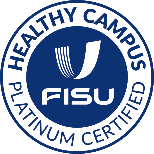 